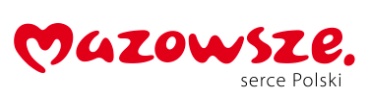 Projektowane postanowienia umowy dla cz. I, II i IIIUmowa nr ________________dot. części __ postępowania o udzielenie zamówienia publicznego ________________zawarta w Warszawie pomiędzy: Województwem Mazowieckim, NIP 113-245-39-40, REGON 015528910, z siedzibą w Warszawie przy ul. Jagiellońskiej 26, 03-719 Warszawa zwanym w dalszej części umowy „Zamawiającym”, reprezentowanym przez:_______________________________________________________a___________________________________, adres: __________________ zwanym/ą w dalszej części umowy „Wykonawcą”, reprezentowanym/ą przez ______________________,łącznie zwanych w dalszej części umowy „Stronami” lub osobno „Stroną”.Strony zawierają umowę w ramach zamówienia publicznego prowadzonego w trybie podstawowym bez negocjacji (zwana dalej „umową”), zgodnie z przepisami ustawy z dnia 11 września 2019 r. Prawo zamówień publicznych (Dz. U. z 2023 r., poz. 1605 z późn. zm.) o następującej treści:Paragraf 1.Przedmiot umowyPrzedmiotem umowy jest dostawa sprzętu medycznego w postaci ________ zgodnie z opisem przedmiotu zamówienia stanowiącym załącznik nr 1 do umowy oraz formularzem oferty Wykonawcy z ______ 2024 r., stanowiącym załącznik nr 2 do umowy.Wraz z przedmiotem umowy, o którym mowa w ust. 1, Wykonawca zobowiązany jest dostarczyć instrukcje użytkowania w języku polskim.Wykonawca zobowiązuje się wykonać przedmiot umowy zgodnie z opisem przedmiotu zamówienia oraz formularzem oferty Wykonawcy, o których mowa w ust. 1.Wykonawca oświadcza, że przedmiot umowy jest fabrycznie nowy, kompletny, a także wolny od wad materiałowych, konstrukcyjnych i prawnych oraz praw osób trzecich, spełnia wszystkie określone prawem i umową wymagania oraz jest gotowy do użytku bez żadnych dodatkowych zakupów.Wykonawca oświadcza, że posiada kwalifikacje, wiedzę i umiejętności techniczne niezbędne do wykonania przedmiotu umowy.Paragraf 2.DostawaWykonawca zobowiązany jest do realizacji przedmiotu umowy w terminie do 7 dni kalendarzowych 
od dnia zawarcia niniejszej umowy.Wykonawca zobowiązuje się do dostarczenia przedmiotu umowy, o którym mowa w § 1 ust. 1, w godzinach 8.30 - 15.30 bezpośrednio do Urzędu Marszałkowskiego Województwa Mazowieckiego w Warszawie, adres dostawy: ul. Brechta 7, 03-472 Warszawa.Zmiana adresu dostawy nie stanowi zmiany umowy, a wymaga jedynie poinformowania Wykonawcy 
o tym fakcie w formie elektronicznej drogą mailową na adres: ______________, najpóźniej na 2 dni robocze przed planowanym terminem dostarczenia przedmiotu umowy.Za dni robocze, na potrzeby niniejszej umowy, uważa się dni od poniedziałku do piątku, z wyjątkiem dni ustawowo wolnych od pracy.Wykonawca zobowiązuje się, w ramach wynagrodzenia, o którym mowa w § 5 ust. 1, do wniesienia przedmiotu umowy do wskazanego przez Zamawiającego pomieszczenia.Paragraf 3.OdbiórOdbiór przedmiotu umowy, o którym mowa w § 1 ust. 1, zostanie dokonany na podstawie protokołu odbioru podpisanego przez wyznaczonych do współpracy w ramach realizacji umowy przedstawiciela  Zamawiającego i Wykonawcę.Protokół odbioru, o którym mowa w ust. 1, sporządzony zostanie w dwóch jednobrzmiących egzemplarzach, po jednym dla Zamawiającego oraz Wykonawcy.Do czasu podpisania protokołu odbioru za dostarczony przedmiot Umowy odpowiedzialność ponosi Wykonawca.Strony ustalają, że osobami wyznaczonymi do współpracy w ramach realizacji umowy są:ze strony Zamawiającego: ___________, tel. __________, e-mail: _____________;ze strony Wykonawcy: ___________, tel. __________, e-mail: _____________.Zamawiający może odmówić odbioru przedmiotu umowy z powodu wad (w szczególności gdy przedmiot umowy posiada wadę zmniejszającą jego wartość lub użyteczność lub został wydany w stanie niekompletnym lub nie posiada użyteczności zgodnie z przeznaczeniem) lub niezgodności z umową 
(w szczególności gdy przedmiot umowy nie jest zgodny z opisem przedmiotu zamówienia stanowiącym załącznik nr 1 do umowy lub brakuje wymaganych dokumentów lub akcesoriów).O stwierdzonych wadach lub niezgodnościach, Zamawiający poinformuje Wykonawcę drogą mailową, 
na adres e-mail określony w § 4 ust. 1 pkt. 2. Wykonawca zobowiązany będzie do ich usunięcia lub wymiany przedmiotu umowy na wolny od wad lub niezgodności.Paragraf 4.KorespondencjaStrony ustalają następujące adresy do korespondencji i kontaktu:Zamawiający: Województwo Mazowieckie, ul. Jagiellońska 26, 03-719 Warszawa, 
e-mail: zakupywspolne@mazovia.pl; ePUAP: /umwm/SkrytkaESP,Wykonawca: _____________, ul. ________, e-mail:_____. Strony ustalają, że korespondencja pomiędzy Wykonawcą i Zamawiającym odbywa się w formie pisemnej lub w formie elektronicznej (podpisanej kwalifikowanym podpisem elektronicznym) na adresy wskazane w ust. 1, z zastrzeżeniem ust. 3.Strony zobowiązane są do wzajemnego powiadomienia o każdej zmianie adresu korespondencyjnego, 
o którym mowa w ust. 1. Powiadomienie winno być pod rygorem nieważności dokonane:  w formie pisemnej i doręczone Stronie osobiście za pisemnym potwierdzeniem odbioru; powiadomienie jest skuteczne w chwili potwierdzenia odbioru albow formie pisemnej i doręczone Stronie listem za zwrotnym potwierdzeniem odbioru; powiadomienie jest skuteczne od chwili jego otrzymania przez Stronę, do której jest adresowane lub w przypadku wysłania listem za zwrotnym potwierdzeniem odbioru, 16-dnia od daty nadania pisma albo w formie elektronicznej (podpisane kwalifikowanym podpisem elektronicznym) i doręczonej Stronie 
na adres korespondencyjny wskazany w ust. 1. Powiadomienie uznaje się za dostarczone następnego dnia po dniu jego wysłania.Zaniechanie obowiązku, o którym mowa w ust. 3 powoduje, że pismo wysłane na adres korespondencyjny wskazany w ust. 1 uznaje się za doręczone.Paragraf 5.PłatnośćWynagrodzenie Wykonawcy z tytułu realizacji przedmiotu umowy zostało określone na kwotę brutto 
(z VAT) w wysokości  __________ zł (słownie: ______________)1.Wykonawca oświadcza, że wynagrodzenie zaspokaja wszystkie jego roszczenia wobec Zamawiającego z tytułu wykonania przedmiotu umowy.Faktura VAT będzie wystawiona ze wskazaniem następujących danych:Nabywca: Województwo Mazowieckie, ul. Jagiellońska 26, 03-719 Warszawa, NIP 113-245-39-40;Odbiorca: Urząd Marszałkowski Województwa Mazowieckiego w Warszawie, ul. Jagiellońska 26, 
03-719 Warszawa;numer niniejszej umowy.Podstawą do wystawienia przez Wykonawcę faktury jest podpisanie protokołu odbioru, o którym mowa w § 3 ust. 1.Wykonawca dostarczy Zamawiającemu prawidłowo wystawioną fakturę VAT w terminie 3 dni od daty podpisania protokołu odbioru, potwierdzającego realizację przedmiotu umowy.Faktura VAT może być dostarczona: przesyłką poleconą przez operatora pocztowego na adres wskazany w komparycji umowy lubelektronicznie na adres email: zakupywspolne@mazovia.pl lubza pośrednictwem ePUAP: /umwm/SkrytkaESP lubza pośrednictwem Platformy Elektronicznego Fakturowania (PEF).Zamawiający dokona zapłaty należności przelewem na rachunek bankowy Wykonawcy nr ___________ w terminie do 28 dni kalendarzowych od daty otrzymania przez Zamawiającego prawidłowo wystawionej faktury VAT.Wykonawca oświadcza, że posiada rachunek rozliczeniowy ujawniony w wykazie podatników VAT, służący wyłącznie do celów rozliczeń z tytułu prowadzonej przez niego działalności gospodarczej.Zamawiający zastrzega sobie prawo do wstrzymania płatności w przypadku braku numeru rachunku bankowego Wykonawcy lub jego zmiany w wykazie podatników VAT, bez wcześniejszego powiadomienia Zamawiającego przez Wykonawcę, do czasu uzupełnienia informacji dotyczącej tego rachunku bankowego przez Wykonawcę. Zmiana numeru rachunku, o którym mowa w ust. 7 nie stanowi zmiany umowy, a wymaga poinformowania Zmawiającego przez Wykonawcę w sposób określony w § 4 ust. 3 pkt 3.Za datę dokonania płatności Strony będą uważały datę przekazania przez Zamawiającego polecenia 
do banku prowadzącego jego rachunek.Zamawiający oświadcza, że jest płatnikiem podatku VAT.Paragraf 6.Odpowiedzialność za wadyWykonawca odpowiada względem Zamawiającego za wady fizyczne ujawnione w dostarczonym przedmiocie umowy i ponosi z tego tytułu wszelkie zobowiązania opisane w niniejszej umowie. Jest odpowiedzialny względem Zamawiającego, jeżeli dostarczony przedmiot umowy ma wadę zmniejszającą jego wartość lub użyteczność wynikającą z jego przeznaczenia lub uniemożliwiającą korzystanie z przedmiotu umowy zgodnie z celem jakiemu przedmiot ten miał służyć Zamawiającemu (lub podmiotowi, któremu Zamawiający sprzęt użyczy/przekaże do użytkowania) lub nie ma właściwości określonych w opisie przedmiotu zamówienia, stanowiącym załącznik nr 1 do umowy.Wykonawca jest odpowiedzialny względem Zamawiającego za wszelkie wady prawne przedmiotu umowy, w tym również za ewentualne roszczenia osób trzecich wynikające z naruszenia praw własności intelektualnej lub przemysłowej, w tym praw autorskich, patentów, praw ochronnych na znaki towarowe oraz praw z rejestracji na wzory użytkowe i przemysłowe, pozostające w związku z wprowadzeniem przedmiotu umowy do obrotu na terytorium Rzeczypospolitej Polskiej.W przypadku wad prawnych przedmiotu umowy i stwierdzenia przez sąd naruszenia przez Zamawiającego praw osób trzecich będącego wynikiem nieuprawnionego wprowadzenia przedmiotu umowy do obrotu na terytorium Rzeczypospolitej Polskiej przez Wykonawcę, na żądanie Zamawiającego, Wykonawca zwolni Zamawiającego (lub podmiot, któremu Zamawiający sprzęt użyczy/przekaże do użytkowania) z wszelkich związanych z tym roszczeń, a w szczególności zwróci Zamawiającemu wszelkie zapłacone przez niego z tego tytułu odszkodowania, kary umowne, grzywny i inne podobne płatności, w tym poniesione opłaty i koszty sądowe.Paragraf 7.GwarancjaWykonawca udziela gwarancji na asortyment objęty przedmiotem zamówienia na okres 24 miesięcy. Okres rękojmi jest równy okresowi udzielonej gwarancji. Początek okresu gwarancji przedmiotu umowy ustala się na dzień odbioru potwierdzonego protokołem odbioru, o którym mowa w § 3 ust. 1.W okresie udzielonej gwarancji Wykonawca zobowiązany jest do świadczenia na swój koszt serwisu gwarancyjnego, obejmującego również dojazd i transport, polegającego na usunięciu wad w drodze naprawy lub na wymianie sprzętu, albo jego części, na wolne od wad, na warunkach opisanych 
w niniejszej umowie.Zgłoszenia o awariach kierowane będą do Wykonawcy drogą elektroniczną w dni robocze. Zgłoszenia otrzymane po godzinie 16:00 będą traktowane jako zgłoszenia otrzymane o godzinie 8:00 rano następnego dnia roboczego.Czas reakcji serwisowej Wykonawcy, w przypadku usterek ujawnionych w okresie gwarancyjnym 
– maksymalnie w następnym dniu roboczym. Strony ustalają termin na zakończenie naprawy – do 5 dni roboczych od dnia zgłoszenia Wykonawcy zawiadomienia o usterce/usterkach.W przypadku konieczności zabrania przedmiotu umowy przez Wykonawcę i przekroczenia terminu zakończenia naprawy, ustalonego w ust. 5, Wykonawca zobowiązuje się w ciągu 5 dni roboczych 
od momentu zgłoszenia zawiadomienia o usterce/usterkach, dostarczyć, na czas naprawy, sprzęt zamienny, wolny od wad, o nie gorszych parametrach technicznych.W przypadku dostarczenia przez Wykonawcę na czas naprawy asortymentu zamiennego, zgodnie 
z zapisem ust. 6, kara umowna za zwłokę, o której mowa w § 8 ust. 2 umowy nie jest naliczana.W przypadku przedłużenia się naprawy powyżej 21 dni roboczych, Zamawiający ma prawo domagać 
się wymiany wadliwego sprzętu lub jego części, na nowy, wolny od wad.Trzykrotne nieskuteczne naprawy tego samego elementu przedmiotu umowy zaistniałe w okresie gwarancji, obligują Wykonawcę do jego wymiany na nowy, wolny od wad, równoważny funkcjonalnie, 
w terminie 14 dni roboczych od daty kolejnego, tj. czwartego zgłoszenia.Fakt awarii i naprawy będzie każdorazowo odnotowany w karcie gwarancyjnej.Zamawiającemu przysługują – na zasadach określonych w kodeksie cywilnym – wszelkie uprawnienia 
z tytułu rękojmi odnośnie dostarczonego przedmiotu umowy.Bieg terminu rękojmi rozpoczyna się z dniem odbioru przedmiotu umowy potwierdzonego protokołem odbioru, o którym mowa w § 3 ust. 1.Przekazanie wadliwego przedmiotu umowy i jego odbiór po naprawie lub wymianie na wolny od wad nastąpi na podstawie protokołu zdawczo-odbiorczego.Jeżeli Wykonawca w ramach gwarancji dostarczył przedmiot umowy wolny od wad albo dokonał istotnej naprawy sprzętu objętego gwarancją, termin gwarancji biegnie na nowo od chwili dostarczenia sprzętu wolnego od wad lub zwrócenia sprzętu naprawionego - dotyczy to również wymiany części składowej. 
W pozostałych przypadkach termin gwarancji ulega przedłużeniu o czas, w ciągu którego wskutek wady przedmiotu umowy objętego gwarancją Zamawiający nie będzie mógł z niego korzystać.Niebezpieczeństwo przypadkowej utraty lub uszkodzenia przedmiotu umowy od dnia jego wydania Wykonawcy w celu dokonania napraw gwarancyjnych do dnia jego odbioru przez Zamawiającego ponosi Wykonawca.Zamawiający może wykorzystać uprawnienia z tytułu gwarancji niezależnie od uprawnień wynikających 
z tytułu rękojmi przedmiotu umowy.Paragraf 8.Kary umowneWykonawca zapłaci Zamawiającemu karę umowną w wysokości 0,5% wartości przedmiotu umowy, 
za każdy rozpoczęty dzień zwłoki w stosunku do terminu dostawy określonego w § 2 ust. 1.Wykonawca zapłaci Zamawiającemu karę umowną w wysokości 0,2% za każdy rozpoczęty dzień zwłoki 
w czynnościach serwisowych, w stosunku do terminu określonego w § 7 ust. 5. Z tytułu odstąpienia od umowy albo z tytułu rozwiązania umowy, przez którąkolwiek ze Stron, z przyczyn leżących po stronie Wykonawcy, Zamawiający naliczy Wykonawcy karę umowną w wysokości 20% wartości umowy, z zastrzeżeniem ust. 7.Wykonawca oświadcza, że wyraża zgodę na potrącenie kar umownych ze wszystkich swoich wierzytelności względem Zamawiającego, w tym z należnego mu wynagrodzenia.Zamawiający wezwie Wykonawcę do zapłaty kary umownej wyznaczając termin dokonania zapłaty na 7 dni od daty doręczenia wezwania do jej zapłaty.Niezależnie od sposobu rozliczenia kar umownych, Zamawiający wystawi Wykonawcy notę księgową (obciążeniową) na kwotę należnych kar umownych.Łączna maksymalna wysokość kar umownych jakich może dochodzić Zamawiający od Wykonawcy nie może przekroczyć 20% wynagrodzenia brutto określonego w § 5 ust. 1.Postanowienia dotyczące kar umownych obowiązują pomimo wygaśnięcia umowy, rozwiązania lub odstąpienia od niej.Zamawiający zastrzega możliwość dochodzenia odszkodowania przewyższającego wysokość wyżej wymienionych kar umownych na zasadach ogólnych za poniesiona szkodę.Paragraf 9.Prawo do rozwiązania umowyStrony postanawiają, że Zamawiającemu przysługuje prawo do rozwiązania umowy w trybie natychmiastowym (bez zachowania okresu wypowiedzenia), w szczególności gdy: zostanie wydany nakaz zajęcia majątku Wykonawcy lub majątku za pomocą którego Wykonawca wykonuje przedmiot umowy przez podmioty i osoby trzecie na mocy orzeczenia właściwego organu;Wykonawca dopuszcza się zwłoki w realizacji przedmiotu umowy trwającej dłużej niż 14 dni kalendarzowych lub wykonuje ją nienależycie (niezgodnie z opisem przedmiotu zamówienia).Postanowienia ust. 1 nie ograniczają prawa Zamawiającego do rozwiązania umowy lub odstąpienia 
od umowy w innych przypadkach wskazanych w przepisach obowiązującego prawa, w szczególności postanowieniach kodeksu cywilnego.W razie zaistnienia istotnej zmiany okoliczności powodującej, że wykonanie umowy nie leży w interesie publicznym, czego nie można było przewidzieć w chwili zawarcia umowy lub dalsze wykonywanie umowy może zagrozić istotnemu interesowi bezpieczeństwa państwa lub bezpieczeństwu publicznemu, Zamawiający może odstąpić od umowy w terminie do 5 dni od dnia powzięcia wiadomości o tych okolicznościach.W przypadku rozwiązania lub odstąpienia od umowy, Zamawiający nie traci uprawnienia do naliczania kar umownych wynikających z § 8 ust. 1-3.Paragraf 10.Cesja praw i obowiązkówWykonawca nie może dokonać cesji praw i obowiązków wynikających z niniejszej umowy, 
w szczególności zobowiązań finansowych, na rzecz osoby trzeciej, bez zgody Zamawiającego.W przypadku naruszenia postanowień ust. 1, Zamawiający może rozwiązać umowę ze skutkiem natychmiastowym, z przyczyn za które odpowiedzialność ponosi Wykonawca.Paragraf 11.PoufnośćWykonawca zobowiązuje się do zachowania w poufności i do niewykorzystywania w innym celu niż określony w niniejszej umowie wszelkich informacji uzyskanych od Zamawiającego w związku 
z realizacją niniejszej umowy z wyjątkiem: informacji publicznie dostępnych;informacji z innych źródeł, w których posiadanie Wykonawca wszedł bez naruszenia prawa;informacji, co do których Zamawiający pisemnie zezwolił na ich ujawnienie lub wykorzystanie w innym celu.Wykonawca oświadcza, iż zobowiąże swoich pracowników oraz osoby działające na jego zlecenie 
do zachowania w poufności i do nie wykorzystywania w innym celu niż określony w niniejszej umowie informacji, o których mowa w ust. 1.Obowiązek zachowania informacji w poufności nie dotyczy sytuacji, w których Wykonawca zobowiązany jest do przekazania posiadanych informacji podmiotom uprawnionym na podstawie przepisów prawa 
do żądania udzielenia takich informacji w związku z prowadzonym postępowaniem.W przypadku naruszenia przez Wykonawcę zobowiązania do zachowania poufności, o którym mowa 
w ust. 1 i 2, Zamawiający może rozwiązać umowę ze skutkiem natychmiastowym, z przyczyn za które odpowiedzialność ponosi Wykonawca.Paragraf 12.Postanowienia końcoweSprawy nieuregulowane umową podlegają przepisom kodeksu cywilnego, ustawy Prawo zamówień publicznych oraz innych właściwych ze względu na przedmiot umowy aktów prawnych.Wykonawca oświadcza, że wiadome mu jest, iż treść niniejszej umowy jest informacją publiczną, która podlega udostępnieniu na warunkach określonych w ustawie z dnia 6 września 2001 r., o dostępie 
do informacji publicznej (Dz. U. z 2022 r., poz. 902), na co niniejszym Wykonawca wyraża zgodę.Wykonawca jest zobowiązany do informowania Zamawiającego o zmianie formy prawnej prowadzonej działalności, zmianie nazwy firmy oraz zmianie siedziby firmy.Wszelkie zmiany postanowień umowy, a także jej rozwiązanie, wypowiedzenie albo odstąpienie od niej, wymagają zachowania formy pisemnej lub formy elektronicznej (podpisanej kwalifikowanym podpisem elektronicznym) pod rygorem nieważności.W przypadku zaistnienia sporu wynikającego z realizacji niniejszej umowy sądem miejscowo właściwym dla jego rozstrzygnięcia będzie sąd właściwy dla siedziby Zamawiającego.Wykonawca odpowiada za działania i zaniechania osób, za pomocą których wykonuje przedmiot umowy, jak za własne działania i zaniechania.Załącznikami stanowiącymi integralną część umowy są:opis przedmiotu zamówienia – załącznik nr 1;formularz oferty Wykonawcy z _________ 2024 r. – załącznik nr 2;wzór protokołu odbioru – załącznik nr 3;klauzula informacyjna o przetwarzaniu danych osobowych – załącznik nr 4.Datą zawarcia niniejszej umowy jest data złożenia oświadczenia woli o jej zawarciu przez ostatnią ze Stron.Umowa została sporządzona w formie elektronicznej i podpisana przez każdą ze Stron kwalifikowanym podpisem elektronicznym.	   [pełna nazwa drugiej strony umowy]			Województwo MazowieckieUrząd Marszałkowski Województwa Mazowieckiego w Warszawie funkcjonuje w oparciu o Zintegrowany System Zarządzania, na który składają się: System Zarządzania Jakością wg normy ISO 9001, System Zarządzania Bezpieczeństwem Informacji wg 10 normy ISO/IEC 27001, System Zarządzania Środowiskowego wg normy ISO 14001, System Zarządzania Bezpieczeństwem i Higieną Pracy wg normy ISO 45001, System Zarządzania Działaniami Antykorupcyjnymi wg normy ISO 37001 oraz System Społecznej Odpowiedzialności wg wytycznych ISO 26000. www.mazovia.pl 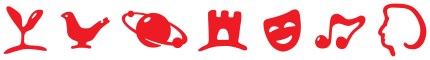 ______________________________1 Środki zabezpieczono w budżecie WM w ____________________________________